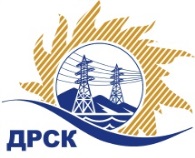 Акционерное Общество«Дальневосточная распределительная сетевая  компания»ПРОТОКОЛ № 276/ПрУ-Рзаседания Закупочной комиссии по рассмотрению заявок по открытому запросу предложений на право заключения договора на оказание услуг  Техническое обслуживание ИТСО на объектах филиала АЭС»Способ и предмет закупки: открытый запрос предложений  на право заключения Договора на оказание услуг Техническое обслуживание ИТСО на объектах филиала АЭС», закупка 318 р. 9ГКПЗ 2017 г.ПРИСУТСТВОВАЛИ:  члены постоянно действующей Закупочной комиссии 2-го уровня АО «ДРСК» .ВОПРОСЫ, ВЫНОСИМЫЕ НА РАССМОТРЕНИЕ ЗАКУПОЧНОЙ КОМИССИИ: О  рассмотрении результатов оценки заявок УчастниковО признании заявок соответствующими условиям Документации о закупкеО предварительной ранжировке заявок.О проведении переторжкиРЕШИЛИ:По вопросу № 1Признать объем полученной информации достаточным для принятия решения.Утвердить цены, полученные на процедуре вскрытия конвертов с заявками участников открытого запроса предложений.По вопросу № 2Признать заявки ООО "ПРОСТЫЕ РЕШЕНИЯ" (675000, Россия, Амурская обл., г. Благовещенск, ул. Лазо, д. 2), ООО "КОМЭН" (680000, Хабаровский край, г. Хабаровск, ул. Истомина, д. 106, оф. 23) соответствующими условиям Документации о закупке и принять их к дальнейшему рассмотрению.По вопросу № 3Утвердить предварительную ранжировку заявок Участников:По вопросу № 4Провести переторжку. Допустить к участию в переторжке заявку участника  ООО "КОМЭН" (680000, Хабаровский край, г. Хабаровск, ул. Истомина, д. 106, оф. 23)Допустить к участию в переторжке заявку участника ООО "ПРОСТЫЕ РЕШЕНИЯ" (675000, Россия, Амурская обл., г. Благовещенск, ул. Лазо, д. 2) с условием устранения при подаче ими новых цен на переторжку замечания к их ценовым предложениям, выявленные по результатам проведенной экспертизы.Определить форму переторжки: заочная.Назначить переторжку на 10.02.2017 в 10:00 час. (благовещенского времени).Место проведения переторжки: ЭТП b2b-energoОтветственному секретарю Закупочной комиссии уведомить участников, приглашенных к участию в переторжке, о принятом комиссией решенииИсп. Коротаева Т.В.Тел. (4162) 397-205г. Благовещенск«08» февраля 2017№Наименование участника и его адрес Цена заявки на участие в закупке1ООО "ПРОСТЫЕ РЕШЕНИЯ" (675000, Россия, Амурская обл., г. Благовещенск, ул. Лазо, д. 2)1 062 000,00 руб. с учетом  НДС 900 000,00 руб. без учета НДС2ООО "КОМЭН" (680000, Хабаровский край, г. Хабаровск, ул. Истомина, д. 106, оф. 23)1 174 100,00 руб. с учетом НДС 995 000,00 руб. без учета НДСМесто в предварительной ранжировкеНаименование участника и его адресЦена заявки на участие в закупке без НДС, руб.Балл по неценовой предпочтительности1 местоООО "КОМЭН" (680000, Хабаровский край, г. Хабаровск, ул. Истомина, д. 106, оф. 23)995 000,004,62 местоООО "ПРОСТЫЕ РЕШЕНИЯ" (675000, Россия, Амурская обл., г. Благовещенск, ул. Лазо, д. 2)900 000,000,6Ответственный секретарь Закупочной комиссии  2 уровня АО «ДРСК»____________________М.Г. Елисеева